جامعة الملك سعود 					   	                              مفردات المقرر                  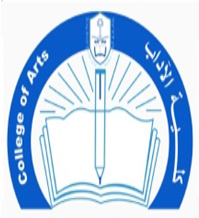 كلية الآداب                                                                                                              الفصل الدراسي: الثاني							                                         السنة الدراسية: 1434/1435هـمعلومات المحاضر:معلومات المقرر:طرق التقييم:*التأكيد على ضرورة حصول الطالبات على 80% من درجات الأعمال الفصلية قبل تاريخ الاعتذار.الخطة الأسبوعية:القـوانـيـن (مثال: السرقة الأدبية, سياسة الحضور):احضار اعذار طبية لن يعني تسجيل الحضور للطالبة في اليوم الذي تغيبت فيه.الغياب عن حضور الأعمال الفصلية يستوجب من الطالبة احضار عذر طبي من مستشفى حكومي مصدق, و تحديد موعد بديل عن طريق لجنة الاختبار في قسم الجغرافيا.سيُتحسب تأخر الطالبة عن موعد المحاضرة مدة 10 – 15 دقيقة 3 مرات غياب 3 ساعات.الحديث المتكرر مع الزميلات و استخدام الهاتف الجوال سيترتب عليه قيام الطالبة بشرح المحاضرة و تحميلها على الموقع الخاص بالمقرر.د. عنبره بنت خميس بن بلال  اسم المحاضر الساعات المكتبيةS- 121 رقم المكتبaassaod@ksu.edu.safac.ksu.edu.sa/aassaod عنوان البريدي الإلكتروني الموقع الالكترونيجغرافية الموارد الاقتصادية اسم المقرر430 رقم المقرراستعراض تعريف و مفاهيم المورد الاقتصادي. دراسة أنواع الموارد الاقتصادية, نماذج من الموارد الاقتصادية في المملكة العربية السعودية و العالم. الربط بين المحافظة على الموارد و استمرارية في البيئات المنتجة لها و توضيح العلاقة بينها و بين السياسة المحلية المطبقة لتحقيق هذا الغرض. توصيف المقررالمعرفية: متمكنة من تقديم تعريف علمي لمصطلح الموارد الاقتصادية. تحدد الأسس و الأبعاد التي تُحدد مفاهيم المورد الاقتصادي. لديها قدرة على تحديد طرق و أدوات الدراسة الملائمة لدراسة مواضيع الموارد الاقتصادية.الفكرية: رسم مخطط للموارد الطبيعية و الاقتصادية. التفريق بين تعريف المورد الاقتصادية و بين مفهوم المورد الاقتصادي.مورد الطبيعي و المورد الاقتصادي, تحديد مصادر المعلومات و البيانات.الادراكية: قادرة على أن تربط بين الأغلفة الأربع للكرة الأرضية و بين وجود الموارد, متمكنة من الربط بين استغلال الموارد الطبيعية و بين تدمير البيئات الطبيعية.  الابداعية: تستطيع أن تقدم مقترحات و حلول. تتمكن الطالبة من كتابة و تقديم التقارير العلمية, و كذلك اعداد العروض التقديمية. نواتج التعلم (المنصوص عليها في توصيف المقرر)- السعود, عنبره خميس بلال(-): جغرافية الموارد الاقتصادية مع استعراض جغرافي للمملكة العربية  السعودية. (تحت الطبع)  الكتب الرئيسية - عبدالله, محمد حامد (1411هـ/ 1991م):  اقتصاديات الموارد والبيئة. ط2, جامعة الملك سعود، عمادة شئون المكتبات، الرياض. - محمد رياض, كوثر عبد الرسول(1996م): الجغرافيا الاقتصادية و جغرافية الإنتاج الحيواني. ط4, دار النهضة العربية, بيروت. المراجع التكميلية (إن وجد)تاريخ التغذية الراجعة(تزويد الطالبات بالنتيجة)*تاريخ التقييم: الأسبوعتقسيم الدرجاتالنوع71261110الواجبات: 1- تقرير تحليل اجمالي الناتج المحلي.2- عرض تقديمي في موضوع مختار.4, 103 , 96اختبارات قصيرة  7, 127, 1124اختبارات فصلية 606060اختبار نهائيمذكرة إضافية (مثال: شروط إعادة الاختبارات)مذكرة إضافية (مثال: شروط إعادة الاختبارات)مذكرة إضافية (مثال: شروط إعادة الاختبارات)مذكرة إضافية (مثال: شروط إعادة الاختبارات)العـنـوان الأسبوعتعريف المورد الطبيعي, تعريف المورد الاقتصادي, مفاهيم المورد الاقتصادي.                                             1خصائص المورد الطبيعي: الأصل, النوع, الوظيفة, التوزيع الجغرافي.                  2العوامل الجغرافية المؤثرة في الطلب على الموارد الاقتصادية.3مرونة الطلب على الموارد الاقتصادية: التعريف, المعادلة, قراءة قيمة المعامل.5العلاقة بين الموارد الطبيعية و النشاط الاقتصادية دراسة حالة السياحة.6الاختبار الأول لأعمال الفصل. التغذية الراجعة.7طاقة الرياح: التعريف, العوامل الجغرافية المؤثرة في تباين كمية الطاقة, معادلة حساب طاقة الرياح.8البترول: خصائص المكامن, الانتاج السنوي, الاحتياطي المؤكد, تأثير مصادر الطاقة المتجددة.9التأثير الاقتصادي لاستغلال الموارد الطبيعية.10الاختبار الثاني لأعمال الفصل. التغذية الراجعة.11الآثار الجانبية لاستهلاك الموارد الاقتصادية.12دراسة حالة.13العروض التقديمية.14أسبوع المراجعة15